Newchurch Community Primary School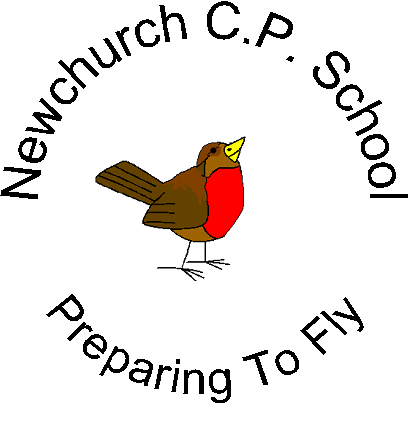 GlebelandCulcheth	WarringtonWA3 4DX01925763427Dear Parents and CarersDid you know that just registering your child for Free School Meals means that the school gets extra money to support your child?The Government is giving money to schools to help children from lower income families do their very best. The funding is called ‘Pupil Premium’ and is used to provide a variety of resources and support for those pupils.If you are registered for Free School Meals you could use your £50 Education Voucher towards the cost of things like uniform, educational trips or school photographs.No one will know you have registered and it will not affect any other benefits you are claiming. Some parents pay for dinners by Direct Debit and so children entitled to Free School Meals are not identifiable. If you have any queries relating to this please call the school office on 01925763427.Yours sincerelyMrs S LawrensonHeadteacherFrequently Asked QuestionsHow do I register for Free School Meals?	Just fill in this box below, return to school and we will ask the Free School Meals team at WBC to check if you are entitled. If you are, we will contact you about your voucher.How much will I receive in vouchers?	£50 is allocated at the beginning of each school year in September.How long is the voucher valid for?	The voucher is valid for one school year and can be used at any time up to the end of July. As long as Pupil Premium funding continues, we will issue a new voucher each year. Any left over money from the previous year cannot be carried over into the following year. If I want to use the voucher for uniform how do I do it?	To use for school uniform you need to show your voucher at our uniform supplier, they will record the cost and charge the school. What else can I use the voucher for?	Residential visits, school trips, books bought at the school book fairs or school photographs.My child is due to start in September. Can I use the voucher in advance to buy uniform?	We can’t issue vouchers until your child has already started in school but if you keep the receipt, you will be able to claim your money back once they have started school.SIGN UP NOW TO CHECK IF YOU CAN CLAIM YOUR £50 EDUCATION VOUCHER!Parent/Guardian 1Parent/Guardian 1Parent/Guardian 1Parent/Guardian 1Parent/Guardian 1Parent/Guardian 1Parent/Guardian 1Parent/Guardian 1Parent/Guardian 1Parent/Guardian 2Parent/Guardian 2Parent/Guardian 2Parent/Guardian 2Parent/Guardian 2Parent/Guardian 2Parent/Guardian 2Parent/Guardian 2Parent/Guardian 2SurnameFirst nameDate of birthNational Insurance number